2019 Guide to Government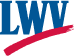 Emporia/Lyon County KansasU. S. CongressSenatorsJerry Moran, 521 Dirksen Office Bldg.Washington, DC 20510; 202-224-6521www.moran.senate.gov .gPat Roberts, 109 Hart Office Bldg.Washington, DC 20510; 202-224-4774 www.roberts.senate.gov 1st District RepresentativeRoger Marshall, 312 Cannon House Office Bldg.Washington, DC 20515; 202-225-2715www.marshall.house.gov State of Kansas http://portal.ks.gov Four-year terms expire Jan. 2023Gov. Laura Kelly300 SW 10th Ave., Ste. 2415, Topeka 66612785-296-3232; 877-579-6757Lynn Rogers, Lieut. Governor, 785-368-8500Scott Schwab, Sec. of State, 785-296-4564Derek Schmidt, Attorney Gen, 785-296-2215Jake LaTurner, Treasurer, 785-296-3171Vicki Schmidt, Insurance Comm, 785-296-3071Ben Jones, State Board of Ed. 7th Dist. 620-278-6063; bjones@ksde.org Kansas LegislatureSenate, 17th DistrictFour-year term expires Jan. 2021Jeff Longbine, 235E, State Capitol Topeka 66612; 785-296-7384; jeff.longbine@senate.ks.gov620-342-2744Kansas House District 51 (2-year term)Ron Highland, 561W, State CapitolTopeka 66612; 785-296-7310ron.highland@house.ks.gov785-456-9799House District 60 (2-year term)Mark Schreiber (R), 167W, State CapitolTopeka 66612; 785-296-2721mark.schreiber@house.ks.gov 620-342-6954House District 76 (2-year term)Eric Smith, 167C, State CapitolTopeka 66612; 785-296-7557eric.smith@house.ks.gov 620-490-1458Emporia City Commission111 E. Sixth Ave./P.O. Box 928 Emporia 66801; 620-343-4250Four-year terms, elected in odd-numbered yearsJon Geitz; 481-1192jgeitz@emporia-kansas.govDanny Giefer; 343-2469dgiefer@emporia-kansas.gov Rob Gilligan; 481-0616rgilligan@emporia-kansas.govBobbi Mlyna; 342-3012 bmlynar@emporia-kansas.govBecky Smith; 481-9457bsmith@emporia-kansas.govEmporia City Officials (Appointed)Mark McAnarney, City Manager343-4251; mmcanarney@empori-kansas.govLane Massey, Asst. City Mgr. lmassey@emporia-kansas.gov Christina Montgomery, City Attorney  cmontgomery@emporia-kansas.gov Kerry Sull, City Clerk  ksull@emporia-kansas.gov Janet Harrouff, Dir. Admin. Services/Treasurerjharrouff@emporia-kansas.gov Jim Ubert, City Engineerjubert@emporia-kansas.gov Scott Cronk, Police Chiefscronk@emporia-kansas.gov Appointed Emporia City Officials (Cont’d)Jack Taylor, Fire Chiefjtaylor@emporia-kansas.gov Public Works Director(vacant) Jo Lynne Herron, Dir. Human Resources jherron@emporia-kansas.gov Ted Hollembeak, Municipal Ct. Judgethollembeak@emporia-kansas.gov Aric Kenyon, Info Technology Admin.akenyon@emporia-kansas.gov Lisa Keith, David Traylor Zoo Directorlkeith@emporia-kansas.gov Shelly Kelley, Comm. Services Officerskelley@emporia-kansas.gov Ken Adams, Airport Managerkadams@emporia-kansas.gov Marcus Erkel, Golf Shop Managermerkel@emporia-kansas.gov Kevin Hanlin, Facilities Managerkhanlin@emporia-kansas.gov Mike Dvorak, Utilities Supervisormdvorak@emporia-kansas.govPhil Cooper, Water Treatment Plant Supervisorpcooper@emporia-kansas.govScott Gumfory, Waste Water Plant Supervisorsgumfory@emporia-kansas.gov Kelley Storch, Golf Course Superintendentkstorch@emporia-kansas.gov Keith Senn, Sanitation Supervisorksenn@emporia-kansas.gov Lyon County Commission430 Commercial St., Emporia 66801620-341-3270Four-year terms elected in even-numbered yearsScott Briggs, 1st District (term expires 2022)620-699-3448; sbriggs@lyoncounty.orgDan Slater, 2nd District (term expires 2020)620-412-4772; danslater@lyoncounty.orgRollie Martin, 3rd District (term expires 2020)620-437-2175; rmartin@lyoncounty.org ________________The League of Women Voters encourages informed and active participation in government, works to increase understanding of major public policy issues, and influences public policy through education and advocacy.For information about the League of Women Votersof Emporia call 620-343-1072Elected County OfficialsFour-year terms expire in 2020Jeff Cope, Sheriff, 341-3205http://lyoncounty.org/sheriff/contact-us Tammy Vopat, County Clerk, 341-3245lyclerk@lyoncounty.org Sharon Gaede, County Treasurer, 341-3255sgaede@lyoncounty.org Wendy Weiss, Register of Deeds, 341-3242wweiss@lyoncounty.org Marc Goodman, County Attorney, 341-3263mgoodman@lyoncounty.org Lyon County District Court430 Commercial Street, 620-341-3283Chief Judge Merlin G. Wheeler; 341-3296Judge W. Lee Fowler; 341-3293Judge Jeffry J. Larson; 341-3292Julie Cooper, Clerk of the District Courtdstclerk@5ghjd.org/ 341-3283Ruth Wheeler, District Court Administratorctadmin@5thjd.org/ 340-8295Emporia Public Schools, USD 253Mary Herbert Education Center1700 W. 7th Ave., EmporiaKevin Case, Superintendent, 620-341-2201, kevin.case@usd253.netUSD 253 Board of EducationFour-year terms, elected in odd-numbered yearsSusan Brinkman, 342-2204 (term expires in ’19)brinkman.susan1@gmail.comMichael Crouch, 757-8416 (term expires in ’21)mcrouch@fhtc.eduDoug Epp, 481-9725 (term expires in ’21)Doug.Epp54@gmail.comArt Gutierrez, 342-9403 (term expires in ’19)art.gutierrez@usd253.netMallory Koci, 419-619-7340 (term expires ’19)	Mallory.koci@usd253.netMelissa Ogleby, 481-7129 (term expires in ’21)mogleby@gmail.comGrant Riles, 794-3662 (term expires in ’19)gcr110@yahoo.comSee our website for recent changes: www.lwvemporia.org